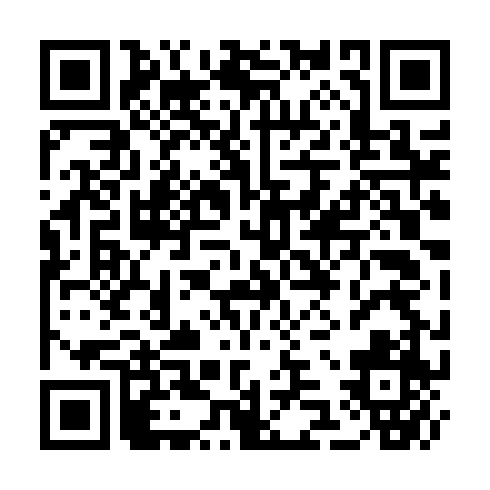 Ramadan times for Hohenau an der March, AustriaMon 11 Mar 2024 - Wed 10 Apr 2024High Latitude Method: Angle Based RulePrayer Calculation Method: Muslim World LeagueAsar Calculation Method: ShafiPrayer times provided by https://www.salahtimes.comDateDayFajrSuhurSunriseDhuhrAsrIftarMaghribIsha11Mon4:294:296:1312:023:125:525:527:3112Tue4:264:266:1112:023:135:545:547:3213Wed4:244:246:0912:023:145:555:557:3414Thu4:224:226:0712:013:155:575:577:3615Fri4:204:206:0512:013:165:585:587:3716Sat4:174:176:0312:013:176:006:007:3917Sun4:154:156:0112:013:186:016:017:4118Mon4:134:135:5912:003:196:036:037:4219Tue4:114:115:5712:003:206:046:047:4420Wed4:084:085:5512:003:216:066:067:4621Thu4:064:065:5311:593:216:076:077:4722Fri4:044:045:5011:593:226:096:097:4923Sat4:014:015:4811:593:236:106:107:5124Sun3:593:595:4611:593:246:126:127:5325Mon3:573:575:4411:583:256:136:137:5426Tue3:543:545:4211:583:266:156:157:5627Wed3:523:525:4011:583:266:166:167:5828Thu3:493:495:3811:573:276:186:188:0029Fri3:473:475:3611:573:286:196:198:0230Sat3:443:445:3411:573:296:216:218:0331Sun4:424:426:3212:564:307:227:229:051Mon4:394:396:3012:564:307:247:249:072Tue4:374:376:2812:564:317:257:259:093Wed4:344:346:2512:564:327:277:279:114Thu4:324:326:2312:554:327:287:289:135Fri4:294:296:2112:554:337:297:299:156Sat4:274:276:1912:554:347:317:319:177Sun4:244:246:1712:544:357:327:329:198Mon4:224:226:1512:544:357:347:349:219Tue4:194:196:1312:544:367:357:359:2310Wed4:164:166:1112:544:377:377:379:25